阳政发〔2023〕11号阳城县人民政府关于印发阳城县“绿水青山就是金山银山”实践创新基地建设实施方案（2023-2025年）的通    知各乡（镇）人民政府，开发区管委会，县直及驻阳各有关单位:现将《阳城县“绿水青山就是金山银山”实践创新基地建设实施方案（2023-2025年）》印发给你们，请认真贯彻执行。                                  阳城县人民政府                                 2023年1月20日（此件公开发布）阳城县“绿水青山就是金山银山”实践创新基地建设实施方案(2023-2025年)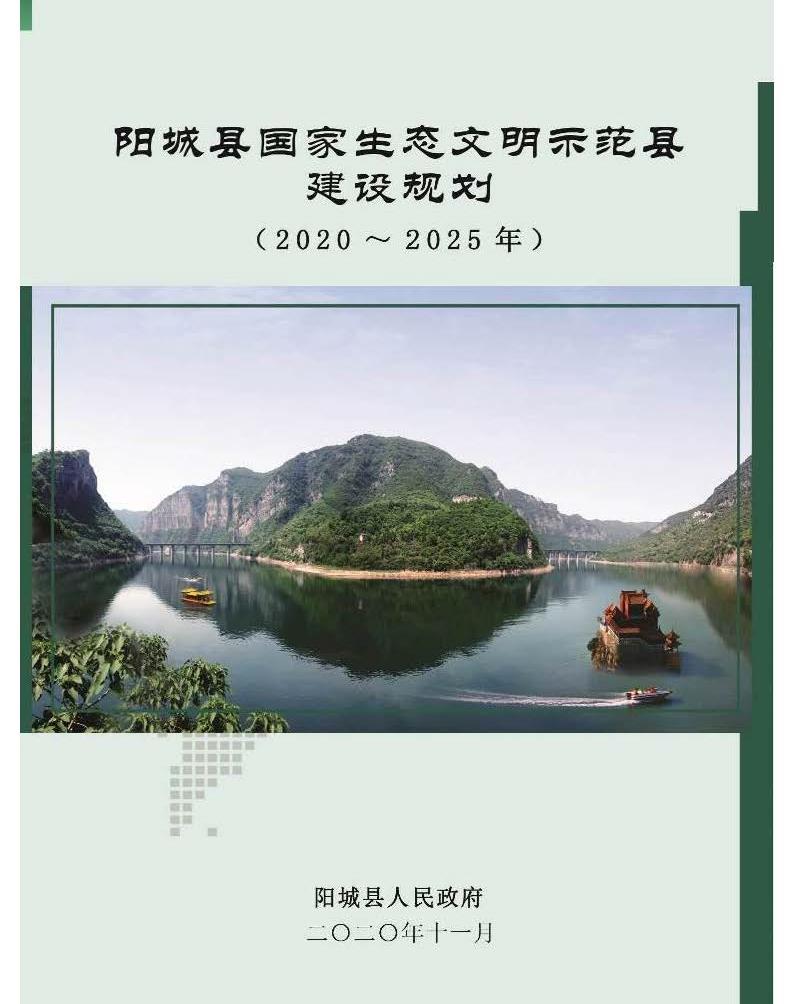 阳城县人民政府2022年12月目  录前言	1一、建设背景及意义	1（一）建设背景	1（二）建设意义	2二、区域概况	4（一）区位概况	4（二）自然状况	4（三）资源状况	6（四）社会经济状况	8三、“两山”实践探索成效与问题分析	11（一）“两山”实践探索进展与成效	11（二）存在问题和挑战	17（三）“绿水青山就是金山银山”的阳城模式	19四、总体思路	29（一）指导思想	29（二）基本原则	29（三）总体目标	30（四）建设指标	32五、重点任务	34（一）守护绿水青山生态底线	34（二）提高生态产品供给能力	36（三）拓宽金山银山转化路径	37（四）打造“两山”文化品牌	42（五）深入探索长效保障机制	45（六）探索转化有效路径，形成特色转化模式	50六、工程项目	55七、保障措施	56（一）强化组织领导	56（二）健全工作机制	56（三）强化监督考核	57（四）突出法治支撑	57（五）加大资金投入	58（六）深化科技支撑	58（七）加强宣传教育	59前  言                                                                                                                                                 党的二十大报告强调坚持“绿水青山就是金山银山”的理念，坚持山水林田湖草沙一体化保护和系统治理，全方位、全地域、全过程加强生态环境保护。“绿水青山就是金山银山”理念已成为深入落实党中央、国务院有关生态文明建设战略决策部署、建设美丽中国的必然选择。为贯彻落实习近平生态文明思想以及党中央、国务院决策部署，生态环境部组织开展“绿水青山就是金山银山”（以下简称“两山”）实践创新基地建设，全国范围内已命名六批“两山”实践创新基地。阳城县委、县政府始终牢记习近平同志莅临阳城县调研时作出的“见新见绿”重要指示，以习近平新时代中国特色社会主义思想为指导，深入贯彻习近平生态文明思想，完整准确全面贯彻新发展理念。多年来，阳城县坚决打赢污染防治攻坚战，环境质量显著改善；持续开展人居环境综合整治，山城面貌焕然一新；坚持绿色转型发展思路不动摇，绿色经济蓬勃发展；依托自然生态人文历史优势，旅游康养享誉全国；涌现了一批独具阳城特色的“两山”转化案例，走出了一条绿水青山转化为金山银山的发展道路，推动了新时代阳城县生态文明建设迈上新台阶。为进一步推动阳城县生态文明高水平建设，深入贯彻党中央、国务院有关推进生态文明建设的战略部署，推动黄河流域生态保护和高质量发展，阳城县按照生态环境部关于推进“绿水青山就是金山银山”实践创新基地相关要求，组织编制了《山西省阳城县“绿水青山就是金山银山”实践创新基地建设实施方案》，充分总结阳城县“两山”实践创新的优势，解决“两山”转化存在的不足，将阳城县打造成为全国森林康养基地、乡村振兴先行示范县、全域旅游标杆县、特优生态农产品基地等地域特色鲜明的“两山”实践创新基地。一、建设背景及意义（一）建设背景阳城县古称濩泽，位于山西省东南部、晋城市西部，地处太行、太岳、中条三山交汇之地，是黄河文明的发祥地之一。阳城县隶属晋城市，下辖12镇、3乡，324个行政村，11个社区，常住人口36万，国土总面积为1917.53km2。阳城县自然风光秀美，生态环境良好，2021年森林覆盖率达到46.73%；野生动植物资源丰富，拥有历山、蟒河两个国家级自然保护区和崦山省级自然保护区，是华北地区生态资源集锦荟萃之地，素有“山西动植物资源宝库”之美誉；历史遗迹和人文景观耀若星河，现有A级景区11家，明清古堡10余座，文物保护单位152处，非物质文化遗产45项；蚕桑养殖历史悠久，被誉为华北蚕桑第一县，山茱萸品质上乘，系全国四大山茱萸种植基地之一。2009年5月24日，时任中共中央政治局常委、中央书记处书记、国家副主席习近平同志莅临革命老区阳城县调研，作出“见新见绿”重要指示。十余年来，阳城县委、县政府挖掘习近平总书记关于阳城“见新见绿”重要指示的深度内涵，以习近平新时代中国特色社会主义思想为指引，深入贯彻习近平生态文明思想，深入践行“绿水青山就是金山银山”理念，始终坚持生态优先、绿色发展原则，山水林田湖草沙一体化保护和系统治理，治山、治水、治气、治城一体推进，大力加强生态建设，大胆实践创新，把握绿色发展新机遇，持续实施“田园城市、美丽乡村、产城融合、城乡一体”发展战略，将习近平生态文明思想转化为阳城生动实践，结出了丰硕的生态文明建设成果。目前，阳城县拥有国家级环境优美乡镇1个，山西省环境优美乡镇8个，山西省生态文明村13个；拥有国家级历史文化名镇2个，国家级历史文化名村10个，省级历史文化名镇1个，省级历史文化名村4个，中国传统村落28处。先后被评为首批国家全域旅游示范区、全国绿化模范县、山西省首批林业生态县、国家园林县城、美丽中国十佳旅游县、中国美丽乡村建设示范县、全国休闲农业和乡村旅游示范县、全国旅游标准化示范县、全国古堡民居保护利用示范县、中国最佳休闲度假旅游名县、中国建筑琉璃之乡等荣誉称号。2021年，被生态环境部授牌命名为“国家生态文明建设示范区”。阳城县生态基础良好，生态文明建设取得了显著成效。站在新的历史起点上，阳城县坚定不移地贯彻“绿水青山就是金山银山”理念，坚定不移地走生态文明发展之路，推进县域经济社会走上高质量发展的轨道。（二）建设意义1、践行习近平生态文明思想的重要举措“两山”理念作为习近平生态文明思想的重要组成部分，深刻回答了发展与保护的关系，揭示了保护生态环境就是保护生产力、改善生态环境就是发展生产力的道理。开展“两山”实践创新，就是践行习近平生态文明思想，完整准确全面贯彻新发展理念，深挖“见新见绿”内涵的具体实践，有利于巩固国家生态文明建设示范区成果，加快形成节约资源和保护环境的空间格局、产业结构、生产方式和生活方式，实现生态环境保护和可持续发展的双赢。2、实施乡村振兴战略的重要抓手“绿水青山”是乡村振兴的价值理念，“金山银山”是乡村振兴的物质基础，“两山”理论实践为乡村振兴提供了发展思路。通过开展“两山”理论实践创新基地建设，推进自然资源资产产权流转，发展特色生态农业、生态工业和乡村休闲旅游，深入开展生态扶贫，探索农村普惠金融，有利于推进阳城县乡村振兴战略，巩固拓展脱贫攻坚成果，进一步激发乡村活力、改善人居环境，实现农业高质高效、乡村宜居宜业、农民富裕富足，推动实现农业农村现代化。3、实现“两山”价值转化的重要通道通过开展“两山”理论实践创新基地建设，充分发挥阳城县国家全域旅游示范区、特优农产品基地、文旅康养胜地等生态资源优势，打造一批“两山”文化品牌，建立长效转化机制，形成特色转化模式，推动资源变资产，打通“绿水青山就是金山银山”的转化通道，加快生态优势转化为经济优势，实现经济社会高质量发展和生态环境高标准保护。二、区域概况（一）区位概况1、地理位置阳城县位于山西省东南部、晋城市西部，地处太行、王屋两山环抱中，东与晋城市郊区为界，北与沁水为邻，西南与垣曲县接壤，南与河南省济源市相连，地理坐标为东经112°12′～112°37′，北纬35°12′～35°40′，南北长约54km，东西宽约53km。2、区位优势阳城县属于太原和郑州两个省级经济区的组成部分，是中原城市群核心区域，位于环渤海经济圈辐射半径之内。阳城县距长治机场120km，距运城机场200km，距晋城机场（在建）40km；晋焦高铁已通车，晋运高铁已列入省“十四五”规划，侯月铁路穿境而过；晋运高速、安阳高速、阳济线连通省内外；此外，县域内还有太行一号国家风景道阳城段、阳云、西汉、阳东、阳杨、索横、芹张、壁索、八芹、嘉阳等县乡公路，交通较为便利，为生态产品生产、获取和运输提供了便利，助推了全域旅游、脱贫攻坚和乡村振兴战略。（二）自然状况1、地形地貌阳城县境内山峦起伏，沟壑纵横，河流交织。地势由西南向东北倾斜，南北部高而中间低，西北部高而东南低，构成了全县高中山区、中山区、低山区、丘陵区和河谷盆地区五大地貌单元。由于太行山南支、中条山东支及太岳山分别从东北、西南、西北深入县境，全县地形总趋势为南、西、东北部高，东部低，呈半开放盆地状地形，山川、丘陵、河谷、盆地皆有，最高点为云蒙山，海拔1951.4m，最低点三窑乡沙腰河村南沁河出界处380米。2、气候据阳城县气象站资料统计，阳城县多年平均气温11.7℃，1月份最冷，月平均气温-3℃，最低曾降至-19.7℃，7月份最热，平均气温24.9℃，最高曾达40.2℃，日最低气温一般在11月初降至零度以下，翌年4月上旬回升至零度以上，霜冻期为10月中旬至次年3月下旬，无霜期170-180天左右。多年平均降雨量659mm，降雨特点为：年际变化大，季节变化大，区域差别大，强度变化大，最高年曾达1202.0mm，最少年只有335.2mm，降水总量的58%集中在7、8、9三个月内。3、水文（1）河流水系阳城县河流均属于黄河水系，西起索泉岭，东至三盘山为南北分水岭，分水岭以北主要有获泽河、芦苇河和沁河，分水岭以南主要有银洞河（南门河）、蟒河、西阳河（次滩河）、逢石河（盘亭河）、铁山河（杨柏河）等五条河流。（2）地下水构成阳城县境内地下水分布不均匀，表现为南少北多，西少东多，周围少中间多。主要地下水类型有第四系河床冲积砂粒孔隙水、二叠系中上统砂岩裂隙潜水、二叠系中下统煤系地层裂隙潜水、石炭系上统层间岩溶裂隙潜水和震旦系石英砂岩和安山岩裂隙潜水。4、土壤阳城县土壤分为三种土类，即棕壤、褐土和草甸土3种土类，以褐土为主。共分8个亚类，29个土属，46种土种。（三）资源状况1、土地资源阳城县国土总面积为1917.53km2，其中，农用地面积1588.13km2，占土地总面积的82.8%；建设用地面积128.37km2，占土地总面积的6.7%；未利用地面积201.03km2，占土地总面积的10.5%。2、生物资源阳城县自然生态条件十分优越，森林覆盖率高，为野生动物的栖息、繁衍提供了优良的生态环境，使得野生生物的物种多样性保存的十分丰富。阳城县野生动植物资源丰富，共有维管植物106科393属882种，其中国家重点保护植物7种；野生动物26目70科328种，其中鸟类243种、兽类44种、两栖爬行类41种，拥有国家级重点保护动物66种。另外，还有300余种野生中药材，其中以红豆杉、山茱萸等特色药材资源较为丰富。（1）植物资源用材类：稀有珍贵树种有红豆杉、常绿匙叶栎树。红豆杉生长于县境南部山区，为建筑、家具及水土工程的优良用材。种子含油量67%，出油率54.1%，种子油可供制肥皂和润滑油用。一般用材树种有栓皮栎、辽东栎、蒙古栎、五角枫、青、千斤榆、椴树、桦树、山杨、山柳、华山松、油松、白榆、刺槐、水曲柳、旱柳、臭椿、小叶杨、北京杨、群众杨、意大利杨、加杨、箭杆杨、泡桐、银杏、槐树、楸树等近百种。干鲜果类：珍贵野生树种有中华猕猴桃、香果树。中华猕猴桃，俗名羊桃，分布在蟒河、西山一带。果实甜而酸香，营养丰富，可制作多种食品和饮料。其他野生果树品种还有橡树、酸枣、山葡萄、沙棘、山桃、山杏、杜梨、棠梨、黄刺玫、君迁子等。油料类：特有树种有毛棣，分布在河北、东冶、驾岭、白桑等乡镇，含油率为35%左右。特种经济林：有花椒、漆树和杜仲。野生花椒产于横河等乡镇；漆树分布在横河等乡镇。野草：主要有白羊草、狗尾草、画眉草、狼针草、野苜蓿、草木犀、裂叶蒿、万年蓬、野艾蒿、小红菊、牛蒡、毛莲菜、大丁草、龙牙草、燕草、唐松草、小米草、微草、节节草、附地草、猪苓等。（2）动物资源阳城县动物资源主要包括鱼类、爬行动物、两栖动物、鸟类和哺乳动物。其中，鱼类主要有青鱼、草鱼、鲢鱼、鲫鱼、鳊鱼、泥鳅等；爬行动物有蛇、蜥蜴、壁虎、鳖、龟等；两栖动物以大鲵为珍奇，还有青蛙、蟾蜍、蝾螈等；鸟类主要有布谷鸟、雉、啄木鸟、猫头鹰、石鸡、文鸟、黄莺、斑鸠、鹰、燕、喜鹊、鸽、乌鸦、麻雀等；哺乳动物以猕猴、麝、金钱豹为珍贵，此外还有狼、狐、山猪、山羊、黄鼬、鼹鼠、野兔、花鼠、刺猬等。阳城县分布有历山、蟒河两个国家级自然保护区和崦山省级自然保护区。蟒河猕猴自然保护区是重要的水源涵养地，也是太行山区少数森林植被保存完好的地区之一，是我国目前发现较晚，保护最好的一块原始的自然风景富集区；历山自然保护区被列为国家级森林和野生动物类型自然保护区，有着“山西动植物资源宝库”的美称，资源十分丰富；而山西崦山自然保护区有着华北地区仅存的一片面积较大、保存完好、生态价值较高的天然侧柏林，爬行类资源也十分丰富。保护区的建立使得阳城县生物资源得到了更好的保护，并且形成了一个生物多样性发育完好的自然生态系统。3、旅游资源阳城县自然旅游资源丰富，历史文化资源积淀浓厚，拥有非遗、皇城、古堡等历史、人文传统文化旅游资源，形成以沁河古堡群为代表的人文旅游资源以及以崦山、蟒河风景区为代表的自然旅游资源，具有很强的地域性。阳城县A级景区共11家，其中，5A级景区1家，4A级景区4家，拥有皇城相府、天官王府、蟒河、郭峪古城、海会寺以及析城山、下交汤帝庙、九女仙湖、凤栖湖、杨柏大峡谷等优美的景区景点，还有10余座明清古堡、152处文物保护单位。（四）社会经济状况1、经济发展2021年，阳城县地区生产总值324.62亿元，比上年增长11.9％。分产业看：第一产业实现增加值14.97亿元，增长7.1％；第二产业实现增加值216.27亿元，增长15.0％；第三产业实现增加值93.38亿元，增长7.2％。三次产业构成中，第一产业增加值占生产总值的比重为4.6％，第二产业增加值占生产总值的比重为66.6％，第三产业增加值占生产总值的比重为28.8％。2、人口与居民收入2021年，阳城县公安部门户籍登记总户数163482户，总人口378858人。居民人均可支配收入25574元，比上年增长8.9％。按常住地分，城镇居民人均可支配收入36608元，增长8.3％；农村居民人均可支配收入17367元，增长10.2％。3、科教文卫2021年，21家企业入选2021年度晋城市科技型中小企业。科技研发专项资金740万元，涵盖全县科技成果转化的工业、农业、农林文旅康、乡村振兴产业等各个领域的25个项目。新增省级星创天地1家，与3所大学达成产学研合作协议，建设高校科技成果转化基地3个、智库示范基地2个、高校科研平台延伸基地1个。全县普通中学24所，职业高级中学2所，小学44所，幼儿园88所，特殊教育学校1所，其中，职业高中入选省级“双高”计划，山西晋城文旅康养职业学院建设项目成功签约。全县共有文化馆1个，公共图书馆1个，文物博物馆1个，档案馆1个，电视台1座。举办了建党100周年系列群众文化活动，大力推进“书香阳城”建设。全县各类体育场地1316个，2021年举办了传统武术、气排球、防溺水知识等体育进校园30场次。全县乡村共有医疗卫生机构582个，村级卫生所达标率100％。三、“两山”实践探索成效与问题分析（一）“两山”实践探索进展与成效1、守护蓝天绿水青山（1）环境空气质量持续改善阳城县坚持“减煤、治污、降尘、管车、控烟”多措并举，环境空气质量得到显著改善。减煤方面，加快推进清洁取暖，降低散煤污染。“一城七镇”实现集中供热全覆盖，农村地区清洁取暖率达到70%以上，全省领先。集中供气主管网已覆盖县城和13个乡镇，城乡居民气化率93%，全国领先。治污方面，20蒸吨及以下燃煤锅炉全部淘汰，3台75蒸吨燃煤锅炉全部完成超低排放改造，109台燃气锅炉全部完成低氮改造。完成了建材、火电、铸造等行业85家企业无组织、2家煤层气发电企业烟气、46家汽修企业和3家煤化工企业VOCs达标升级改造。降尘方面，高标准建成了县级和重点乡镇网格化监管平台，建立了“建筑工地监控平台”，对建筑工地落实“六个百分之百”的情况进行实时监控；整合住建、环卫、环保等部门资源，建立了“智慧环卫综合智能化监管平台”，实现了县城及主要运输道路扬尘的精细化管控。管车方面，发布了《禁止使用高排放非道路移动机械区域及管理有关事项的通告》，实行了二维码管理。共注销（淘汰）278台国三及以下货运车辆。控烟方面，狠抓餐饮油烟整治，505家餐饮单位全部安装了油烟净化装置，50座以上的餐饮单位全部开展了油烟监测。阳城县环境空气质量状况持续改善，2018-2021年，阳城县主要环境污染物浓度稳中有降。2021年，SO2、NO2、CO、PM2.5四项指标均优于国家一级标准，PM10优于国家二级标准。（2）水环境质量持续好转坚持“生活污水、地表水、水源地”环境质量综合治理，水环境质量持续好转。实施阳城县安阳污水处理厂扩容提标改造工程；完成润城污水处理厂、北留污水处理厂、町店污水处理厂提标改造工程；建成了八甲口片区5个污水处理站；依托晋城市农村生活污水处理PPP项目，在沁河、芦苇河、获泽河布局76个村生活污水治理项目，解决全县31.6万农村人口生活污水治理难题，成为“全省改善农村人居环境典型范例”。通过沁河、获泽河、芦苇河生态修复治理，考核断面水质全部达到地表水Ⅲ类标准。制定实施了《阳城县沁河、芦苇河1个国控、2个市控3个断面水质稳定达标方案》和《阳城县河流考核断面监测预警方案》，消除了劣Ⅴ类水体，确保了三个断面水质稳定达标。地下水两个监控点位水质均达到Ⅲ类水水质要求。完成集中式饮用水水源地污染源清理任务，在全省率先完成县城和乡镇集中式饮用水水源地规范化整治，集中式饮用水源地水质达标率100%。（3）土壤污染防治有序开展在农用地土壤环境管理方面，阳城县完成全县耕地土壤质量类别划分，编制并实施了《阳城县受污染耕地安全利用实施方案》，受污染耕地实施安全利用项目，全部实现安全利用，未发生因耕地土壤污染导致农产品质量超标且造成不良社会影响的事件。在建设用地土壤环境管理方面，阳城县通过疑似污染地块名单建立、土壤环境重点监管企业监管、土壤污染防治设施“三同时”制度执行等方面工作的开展，较好地保障了用地安全，未发生疑似污染地块或污染地块再开发利用不当且造成不良社会影响的事件。（4）农村人居环境持续改善狠抓拆违治乱、垃圾治理、污水治理、厕所革命、卫生乡村“五大专项行动”，拆除“双违”建筑、残垣断壁1.9万处，清理农村生活垃圾、农业生产废弃物24.3万吨，新建污水处理站17座、三格化粪池307座，完成污水管网铺设258公里，采煤沉陷区治理搬迁项目加快推进，完成农村无害化卫生厕所改造2.9万座，改厕数量全省第一。2、自然资产保值增值（1）开展国土空间生态修复“十三五”期间，阳城县完成水土流失治理面积41.232万亩。以退耕还林工程、天然林保护工程、省级双六工程等林业重点工程建设为抓手，不断扩大林草覆盖度。“十三五”期间，完成造林任务4.98万亩。2021年，全县森林面积863.67平方公里，草地面积176.47平方公里，林草覆盖率54.24%。（2）加强生物多样性保护阳城县共有国家重点保护植物7种，国家级重点保护动物66种。通过山西阳城蟒河猕猴国家级自然保护区、山西崦山省级自然保护区建设，阳城县内国家级重点保护野生动植物保护率达到100%；阳城县积极开展外来物种入侵调查和防治工作，按照晋城市重大林业有害生物防治目标履责情况考核办法开展了松材线虫病、美国白蛾等重大林业有害生物监测，制定了《阳城县外来林业有害生物灾害应急预案》，有效防止有害生物传入入侵。（3）优化自然生态空间阳城县已基本完成国土空间总体规划编制工作，结合发展实际，科学划定“三区三线”，强化刚性约束，统筹耕地和永久基本农田、生态保护红线、城镇开发边界“三条控制线”，坚持一张蓝图画到底，推动重大项目、重点任务、重要事项协调落实。积极开展自然保护地整合优化，不断优化自然生态空间，划定生态保护红线面积704.66km2。严格遵守生态保护红线管理办法，落实《晋城市“三线一单”生态环境分区管控实施方案》，强化“三线一单”的成果应用，严格禁止不符合主体功能定位的各类开发活动，对不符合法律法规和产业政策的建设项目，不予批准用地，构建以国家公园为主体的自然保护地体系，确保区域自然生态空间面积不减少、性质不改变、功能不降低。已完成50平方公里以上河流治导线规划报告及管理范围划界报告评审、河流水域岸线保护与利用规划报告编制工作，保障河湖岸线安全利用。3、生态经济富民惠民（1）生态旅游提质增效成功摘得“国家全域旅游示范区”金字招牌，打响了“古堡群+太行山水、森林康养+特色康养”的生态旅游品牌，打造全龄化、全时段、全生态的“全国康养旅游目的地”、“中原市民旅居后花园”、“康养山西•夏养山西首选地”，先后铺开了休闲农村和乡村旅游发展、农林文旅康产业融合发展先行区建设、中国农业公园和太行一号国家风景道建设，建成了1个5A、2个4A、5个3A级生态旅游风景区，发展了70多个农场和农庄、1600多户农家乐。2020年被授予“全国森林康养基地试点建设县”。成功入选“2020年全国县域旅游发展潜力百佳县”榜单。美丽风景变成了美丽经济，绿水青山变成了金山银山。（2）生态农业助农增收特色农产品产业链逐步完善。蚕桑、畜牧、小杂粮、中药材、蔬菜、食用菌六大特色产业提质增效取得明显成效，初步形成了“六特”“两优”“两新”10条农业“特”“优”产业链。（“六特”即：桑—蚕—丝—被、专用小麦—枣糕、小米—休闲食品、高粱—陈醋—保健品、山茱萸—保健品—药品、蜂蜜—蜂蜜酒。“两优”即：玉米—养猪—屠宰、蛋鸡。“两新”即：饲草—养羊—屠宰—羊肉制品、蓝莓种植—蓝莓加工）。绿色无公害产品发展良好。“阳城蚕茧”获得了国家地理标志产品，“阳城花椒”、“阳城山茱萸”、“阳城桑葚”获得了全国农产品地理标志，“析城山小米”被认证为“无公害产品”。源源醋业、征弘食品、佳美茧丝被认定为省级“专精特新”企业，农业龙头企业辐射带动能力显著提升。成功注册 “蟒河人家”和“太行茱萸湾”商标，成功研发山茱萸原浆、红枣浆、桑葚浆、口服液、茱萸酒、茱萸蜜、茱萸面膜等十余种系列产品。2021年，农产品加工销售收入达21.88亿元，取得了良好的经济、社会效益。4、体制机制不断完善（1）生态环境责任制度逐步完善县委、县政府领导班子高度重视“两山”基地建设工作，制定实施党政领导干部生态环境损害责任追究制度、领导干部离任审计制度、“党政同责、一岗双责”、河（湖）长制、“林长制”等制度，生态文明建设制度逐步完善，“绿水青山就是金山”理念已深入各级党政领导干部心中。（2）体制机制创新取得成效为落实生态环境补偿制度，阳城县成立生态环境损害赔偿制度改革工作领导小组。实施跨界断面水质考核生态补偿机制，倒逼责任落实，推动生态环境质量持续改善。开展野生动物致害补偿试点，促进人与自然和谐相处。绿色金融体系促进绿色低碳发展。制定出台《关于推动阳城县绿色金融发展的指导意见》、《关于推进阳城县绿色信贷工作的实施意见》、《关于践行新发展理念以新金融行动助力阳城经济高质量发展的实施意见》，围绕“绿色农业”、“绿色旅游”、“污染治理”、“清洁能源”、“农林文旅康”、“黄河流域生态保护”等领域制定阳城县绿色信贷支持名录，支持经济社会绿色低碳转型发展，助力“两山”转化。（3）乡村振兴体系初步构建2021年，阳城县委、县政府发布《关于创建乡村振兴先行示范县加快农业农村现代化振兴的实施方案》，坚持“三农”工作全面领导，坚持创新驱动，促进农业高质高效、乡村宜居宜业、农民富裕富足，为“十四五”率先转型出雏型提供支撑。5、“两山”文化弘扬取得实效（1）“两山”文化氛围良好积极开展政府机构和社会群体“两山”文化宣传，充分利用电视、报纸、网络等多种形式向公众宣传普及“两山”理念，全县呈现“生态兴”、“产业兴”、“文明兴”良好发展态势，生态文明满意度不断提升。（2）生态文化品牌持续挖掘依托“古堡群+太行山水、森林康养+特色康养”的生态旅游品牌，挖掘特色产业的生态文化功能，推进美丽乡村建设。建成了“如画横河”艺术创作基地、“宁园”写生基地，日接待学员能力600人，推动文旅产业深度合作。（3）非遗文化得到传承发扬阳城县拥有各级非物质文化遗产项目45项，其中国家级“非遗”项目5项、省级“非遗”项目17项。“阳城琉璃”、“阳城焙面面塑”、“阳城生铁冶铸技艺”、“传统手工李氏月饼”、“润城泡麦面馍”、“阳城烧肝”、“润城八八宴席”、“阳城十大碗”等非遗项目得到保护和传承，既为农民提供了就业岗位，又促进了当地经济发展，成为阳城县文化产业亮点和经济增长点。 （二）存在问题和挑战1、“两山”高质量转化路径不够开阔全域旅游资源开发利用不足。一是区位优势不显著，且交通基础设施与公共服务体系相对薄弱，旅游集散中心复合功能不健全。二是以点状局部开发为主，尚未真正形成全域旅游格局的发展合力和整体优势。三是全域旅游整体形象宣传不足，旅游商品研发、生产和对外宣传力度不够，全域旅游规模效应不显著。四是与省内著名旅游景区同类产品以及周边地域古城堡、古民居、古庙宇等旅游产品同质化严重。强村富民内生动力不足。一是现代农业产业规模不大。蚕桑、山茱萸、小米等农产品供给精深加工不够，市场影响力低，农产品附加值不高，农业规模化有待提高。二是农村经济体制尚未健全，农业科技水平不高，农业比较效益较低，农民收入增长不快。传统产业依赖程度较高。阳城县财政收入增长过度依赖于第二产业，工业内部结构单一、偏重、初级化特征明显；装备制造业、战略性新兴产业占比低，生产性服务业在第三产业中比重不高、体量不大，工业整体素质不高问题突出，制约经济全面协调发展，需要引导企业逐步延伸产业链条，推动资源深度加工和综合利用，提高产业竞争力。2、生态环境保护治理压力持续存在生态环境保护同发展间的矛盾尚未完全化解。阳城县工业结构相对单一，以资源型、高耗能、高排放的工业企业为主，主要涉及电力、煤炭、铸造、建材等行业，因此，环境空气质量改善压力依旧较大。此外，农村环境污染问题尤其是在畜禽养殖污染治理、生活污水处理仍有部分区域未得到妥善解决。生态环境保护投资不足，环境监测、监察、监控、应急、宣教等基础能力建设存在短板。3、生态文明体制机制建设有待完善生态文明制度体系仍需不断改革完善探索创新。GEP核算机制、生态资产与生态产品交易机制、政府采购生态产品机制、生态信用制度体系、生态产品价值实现目标考核制度等仍然空白，无法保障生态资产与经济效益间的有效转化。规划协调机制有待健全。当前各规划责任部门信息共享不足，亟需实施“多规合一”工作机制，协调融合各部门规划，构建统一的信息管理协同平台。（三）“绿水青山就是金山银山”的阳城模式案例一：北留共同富裕模式北留镇位于阳城县东部，拥有山清水秀的自然旅游资源，山西第二大河流沁河绕镇而过。山西第一大泉延河泉流入北留镇，清澈见底，流量稳定，被阳电提水工程拦蓄后，形成碧波荡漾、清波潋滟的九女仙湖，九女仙湖两岸青山和镇区北部樊山、华阳山绿树成荫。全镇森林面积较大，森林覆盖率达到56.4%。拥有博大精深的人文旅游资源，境内有“皇城、郭峪”2个国家级历史文化名村、“皇城、郭峪、大桥、尧沟”4个省级历史文化名村、“皇城、郭峪、大桥、尧沟、史山、章训、石苑”7个中国传统古村落。（1）主要做法以精致小镇为定位推进新型现代化城镇建设。北留镇聚焦宜居宜业宜游“精致小镇”新定位，牢固树立“任何资源都可成为旅游资源”的新理念，着力构建北留旅游高质量发展新格局。在北部建成五村旅游产业联盟，积极打造樊溪河畔共同富裕先行区。在南部依托九女仙湖景区，带动横岭打造团建基地、建成党建文化园，龙凤打造“中华神童园”，杏王打造“天鹅湖畔·杏王人家”“陶渊民居·花海民宿”，壁河新建高能水负氧离子养生吧，头南筹建“山东记忆”特色服务一条街，加快发展乡村旅游示范区。在中部镇区加快推动商贸流通、餐饮服务、宾馆酒店提档升级和金融、物流、中介等现代服务业发展，加快北留农贸批发市场建设，着力打造旅游综合服务区。以康养旅游为目的加快生态旅游产业发展。一是坚持魅力抱团加快北部旅游发展。围绕“大景区、大产业、大品牌、大旅游”总体思路，以皇城相府景区所在皇城村为主导，联合周边郭峪、大桥、史山、沟底等4个村共建旅游产业联盟，加快推动环境、文化、布局、运营、基础设施全面发展，先后启动实施了皇城果酒扩建、游客接待中心、旅游循环公路、郭峪高端民宿、古城墙修缮、特色餐厅建设、景阳街改造、文化广场、拆违治乱、立面提升、主题剧场等一系列重点项目工程，推出了令人惊艳、好评如潮的《再回相府》大型实景剧，推动北部五村旅游实现快速发展。以共同富裕为目标带动旅游振兴发展。一是强化党建引领，率先在樊溪河畔的皇城、郭峪、大桥、史山、沟底5个村探索打造“樊溪河畔共同富裕先行区”，依托皇城相府的品牌效应，探索创新共同富裕新模式。组织成立樊溪河畔共同富裕先行区联合党委，加强党的领导，最大限度激发“红色引擎”的澎湃动力；打破行政区划限制，组建工作专班，健全完善决策议事、管理监督、利益分配、社会治理等工作机制，形成抓党建促先行区建设的强大合力。二是坚持规划先行，建立起严谨科学的规划指导机制，进一步修编完善了《北留镇旅游业发展规划》和《皇城相府旅游景区发展规划》，为北留镇发展全域旅游提供了指导依据和实践蓝本。大力发展健康养生、休闲娱乐、自助采摘、户外拓展等新型业态，充分凸显山水田园风光魅力，与古城堡、古村落、古民居等互为补充。三是扩大品牌效应，叫响擦亮“皇城相府”这块“金字招牌”和“产业名片”，聚焦“沉浸式”体验、“交互式”融入，不断推出迭代升级的新项目、新产品、新内容、新创意、新业态，扩大产业龙头和区域品牌的辐射带动效应，持续提升北留旅游的知名度和影响力。四是开发文创产品，精心开发以蜂蜜、小米、桑葚、茱萸等为主的农副土特产品，以春节年货、端午粽子、中秋月饼等为主的传统节日产品，以文字饼干、相府食品、康熙字典为主的文化产品，以状元奶茶、宫廷面包为主的旅游食品，有效拉动农旅、饮食、加工、文化、服务等产业发展。（2）取得的主要成效得益于自然环境优美、文化底蕴深厚的基础优势，近年来北留镇生态旅游业蓬勃发展，形成了互通互联、共建共赢的旺盛势头。目前已建成国家5A级景区1个（皇城相府）、4A级景区2个（郭峪古城、海会书院），建成乡村旅游休憩驿站2个、林业科普教育基地1个，铺设休闲观光绿道14公里，新建观景台3处、休闲鱼塘1处，成功举办农业嘉年华、农民丰收节、石苑桃花节、横岭西瓜节、刘秀文化节、全镇拉面大赛、九女仙湖泼水节等特色节庆活动，展示了风土人情，弘扬了民俗文化，提升了生态旅游的知名度和影响力。2021年全镇完成企业总产值44.91亿元，上交财税10.31亿元。案例二：横河生态康养模式横河镇地处晋豫两省交界，管辖12个行政村，面积263平方公里。镇域平均海拔1300-1400米，为国际公认的铂金康养海拔线；拥有95.5%的森林覆盖率，28平方公里的丹霞奇观，尽揽大美太行雄奇险峻。近年来，横河镇相继被评选为“全国最美森林小镇”、“全国乡村旅游最佳目的地”、“中国历史文化名镇”、“全国人文生态旅游基地”、“全国养生慢享型森林小镇”和“阳城县农林文旅康综合改革试点”。（1）主要做法依托横河镇原生态的自然风光，打造“五彩横河”特色乡村旅游品牌。建成骑行广场、骑友接待中心、赛道、骑士酒吧、骑栖小筑、青少年自行车训练基地等，多次举办大型体育赛事，推动农家乐快速发展。以横河村动感骑栖小镇为牵引，率先在横河、水头、受益、牛心温、劝头5村党组织共建运动康养产业发展联盟。全力建设山地自行车运动、中药材种植、食用菌培育、横山白羊繁育、红色文化远古神话研学、昆仑古墟科考等6大基地，在横河打造近300平方公里的运动康养板块。开展农村集体产权制度改革，组建股份经济合作社，探索农林文旅康产业融合发展尝试。牛心温村在屯城煤业的大力支持下，盘活村内闲置宅基地，打造特色民宿项目—坪下石居，同时引入临汾艾特文旅公司对项目进行策划、设计、推介，专业化运营；桑园村在原孤圪垛自然庄进行“四块地”改革尝试，以宅基地、土地入股的方式与河南壮美文化传播有限公司合作，打造特色民宿，开发五彩河景区。创新开展“一企包一村”产业扶贫，带动种植、养殖等特色产业项目。依托小尖山景区周边良好的生态条件，索泉岭村在小西煤业的帮扶下，投资380万元建成松针粉绿色蛋鸡养殖园；依托五彩河景区青山秀水的环境优势，桑园村在山西绿洲公司的帮扶下，充分挖掘当地传统的养殖土蜂、酿造土蜜的历史文化资源，建设了五彩河中蜂（土蜂）养殖基地。助力脱贫攻坚，打造光伏扶贫特色产业。借势光伏发电产业扶贫机遇，横河镇8个村建设15座20千瓦～30千瓦不等的光伏发电站。（2）取得的主要成效通过动感骑栖小镇的建设，为横河村集体经济增收10万元；紫东台探洞、采摘、垂钓、休闲项目建设，为水头村集体经济增收8万元；红色文化远古神话研学基地和昆仑古墟科考基地可为中寺、银河、愚公、牛心温等村集体经济再增收5万元；索泉岭村松针粉绿色蛋鸡养殖园养殖规模达到蛋鸡20000羽、七彩山鸡2000羽，每年为村集体增收7万元，周边农户通过打工，户均增收2.4万元；桑园村五彩河中蜂（土蜂）养殖基地每年为村集体增收5万元；通过建设光伏发电站，牛心温、索泉岭、受益、麻地、桑园等8个村集体经济每年增收4万元。案例三：阳城蚕桑种养模式基于桑蚕产业良好的文化传承和产业基础，阳城发展成为华北蚕桑第一县，养蚕张数、蚕茧产量在山西省占比87%。目前，蚕桑产业已成为阳城县次营镇、寺头乡富民强乡（镇）的特色产业、支柱产业，一乡（镇）一业的主导产业，涌现出一批专业户、专业村，形成了蚕桑产业新业态。（1）主要做法政策资金保障桑蚕经济蓬勃发展。为贯彻落实好“建好蚕桑之乡”的重要指示精神，阳城县建立了“壮大蚕桑产业、鼓励大户经营、激发创业动力”示范机制，对养蚕能手、蚕桑大户进行表彰和奖励。一是政策资金优势。出台了一系列蚕桑扶持补助政策。二是科技创新优势。建成具有全国一流水平的蚕种自动值青系统，引入“工厂化”、“组装式”省力化养蚕新技术等，蚕茧解舒率、上茧率、出丝率等综合指标领先全国。三是立体循环优势。大力推广桑禽、桑菜、桑薯、桑菌套种套养的模式，走出了一条高效立体循环经济发展新路子。四是试点推广养蚕保险。出台了《阳城县政策性养蚕保险工作实施方案》，试点推广养蚕保险，蚕农只需缴纳很少一部分费用，就可预防风险，降低损失，每张蚕种保费40元，市、县财政补贴34元，蚕农自交6元，按养蚕季节及发病时间，确定各个阶段的理赔标准，风险保障每张蚕最高理赔可达1000元，最大限度降低了养蚕风险，增强了广大蚕农抗灾减灾能力，对做强做大做优阳城蚕桑具有十分重要的意义。建立桑蚕养殖新机制实现集约化发展。以市场为导向，坚持机制体制创新，推动村集体从包办转向服务大力发展特色蚕桑产业，带动全乡农民实现家门口就业和增收，助力乡村振兴。突出村集体引领，建立大棚规模化养蚕机制。政府引导成立阳西、丰产、农联、朝圣等蚕桑专业合作社，积极引导农户进行大棚规划，实现了农户从家庭散养到大棚规模化养蚕的蜕变，有效解决了农户养蚕室空间不足以及劳动强度过大等问题。突出土地资源流转，建立村集体农户利益联结机制。以“合作社+农户+基地”的模式，统筹流转整合农民土地和村闲置资源，建立了蚕茧基地，吸收村内剩余劳动力在基地养蚕就业，带领就业困难的农民群众发展蚕桑养殖，减少农户生产风险，充分调动农户积极性，实现了群众在家门口就业增收。突出技术支持服务，建立小蚕共育特色保障机制。编织覆盖全镇的蚕业技术服务网，整合蚕桑养殖技术服务力量，定期开展教学、培训、观摩、实地指导，帮助农户建立高标准桑园、蚕棚和蚕台，积极筹建现代化小蚕共育基地，全程提供产前、产中、产后服务，有效解决了小蚕难育的困境。拓展蚕桑新业态推动多元化发展。围绕增强蚕桑产业增后劲，坚持推进三产融合，依托蚕桑基地多元化发展，培育壮大新业态、新产业，努力拓展延伸农业产业链价值链。多用途开发蚕桑附加新资源。坚持绿色、循环、低碳发展，围绕“蚕桑”做文章，形成“桑-蚕-茧-丝绸-附属产品”全产业链，先后开发蛋白桑、桑叶菜、桑叶饲料、桑叶茶、桑果、蚕蛹、蚕丝被、桑黄等附属深加工产品，引进种植蛋白桑、果桑、龙桑等3000余亩，全方位提高农业综合效益。多途径拓展蚕桑文化新价值。积极探索“旅游+”“生态+”“研学+”等模式，促进传统农业与旅游、文化、康养等产业深度融合，先后打造果桑采摘基地、蚕桑生态观光带、蚕桑实景体验博物馆等一批传承蚕桑文化项目，全方位提高“华北蚕桑第一镇”的知名度。多维度打造蚕桑营销新优势。连续举办“霜降桑叶茶采摘节”“讲巾帼故事·品蚕桑佳宴”“走进田园话蚕桑，合力打造蚕桑文化”采风笔会等活动，充分利用抖音、微信公众号、朋友圈等自媒体平台，拍摄蚕桑主题短视频，通过线上渠道实现线下赋能,全方位提高蚕桑增收途径。提高蚕桑品质实现优质化发展。实行“小蚕共育”模式。建立现代化小蚕共育基地，建成具有全国一流水平的蚕种自动值青系统，实现连续化多批次养蚕，小蚕均由“小蚕工厂化饲养”基地集中饲养，通过标准化饲养，小蚕发育整齐、体质强健，为蚕茧质量和产量打好基础。实行“仪评收茧”标准。引进推广、提升改造幼蚕新品种，通过“仪评”，实现优质优价，促进蚕茧量质双升，从标准化生产技术、现代化设施设备、透明化检测过程等环节精心打造质量一流的“次营蚕茧”品牌。实行“院企合作”服务。利用晋岳文化公司“博士工作站”，加大与农业院校、农业部门的技术合作，积极开展校村共建、校企共建，通过开展蚕桑产业关键技术攻关，蚕桑生产机械设备更新，集成蚕桑新品种、新技术、新机具，提高病虫害防治和技术服务水平，优化工作环境，改善劳动条件，降低生产成本，提升生产效益。（2）取得的主要成效蚕桑经济助力脱贫攻坚乡村振兴。蚕桑产业在发展地方经济、增加农民收入，特别是贫困户增收方面发挥着重要作用。目前，次营镇下辖3个蚕桑规模企业，1个蚕桑农民专业合作社（联合社），24个蚕桑农民专业合作社，15个养蚕专业村，300余个养蚕大户。现有优质桑园近9000亩，养蚕大棚520栋，小蚕共育室9处，县级重点蚕桑科技示范园1个，蚕菌研发楼1座，缫丝企业1个。全镇养蚕户有2400户，参与养蚕4500多人，年均养蚕10000余张，产茧500吨，收入2000余万元，年养蚕张数、产量、收入均占到阳城县蚕桑产业的40%以上。基地规模、养蚕张数和蚕茧总产量均居全县之首，蚕桑收入占到农民收入的50%以上，蚕桑产业逐渐发展成为最重要的产业和农民最主要的收入来源之一。寺头乡桑园种植面积达8000亩，建设养蚕大棚近200栋，养蚕人均增收3000余元。同时寺头乡不断外延蚕桑产业链条，年产桑枝香菇达10万袋15万公斤，产值近200万元。民营化改制的山西禹珈豪丝业股份有限公司5A级白厂丝、蚕蛹和蚕丝被产品广受好评。华北地区唯一的专业生产加工桑葚果汁系列饮料的皇城相府饮品有限公司也坐落于此，特色蚕桑产业链条初具规模。在这些龙头企业的带动下，寺头共成立了蚕桑相关合作社20余家，年产值500万元，极大增加了农民收入。案例四：蟒河茱萸发展模式阳城县是我国秦岭以北山茱萸最大产区，也是北方唯一原产区，系全国四大山茱萸种植基地之一。阳城山茱萸更是中国农产品地理标志产品。其中，又以蟒河镇规模居首。蟒河茱萸果色泽鲜红，个大肉厚，质干油润，药味纯正，血色素含量高，药性品质好，属山茱萸之上品，素有“华萸”之美誉，享誉国内、东南亚市场。“遥知兄弟登高处，遍插茱萸少一人”，唐代大诗人王维的所描写的情景就源于此地。（1）主要做法蟒河镇得天独厚的自然条件十分适宜中药材生长，境内有山茱萸、五味子、淫羊藿、七叶一枝花、连翘等道地中药材，是天然的中药材资源宝库。山茱萸面积约1.4万亩，42万株，年可采摘鲜果约2500吨。蟒河镇现有中药材合作社8家，山茱萸初加工厂房13个，从事采摘、加工人数5000余人。建成300亩山茱萸产业示范园（鉴赏苑）和10万株山茱萸育苗基地，带动了全镇山茱萸生产过程中栽培、修剪、施肥、防病虫害等环节的标准化统一管理，确保了山茱萸质量显著提高。挖掘茱萸康养文化、思乡文化、诗歌文化，并以“茱萸”为主题，多次举办文化节庆活动，带动农林文旅康产业融合发展。为从源头上确保产品品质，提升产品附加值，首先给农户提供山茱萸产前、产中、产后服务；从栽培技术、病虫害防治、采收，到加工、包装、质量管理等环节，均按国家中药材原材料生产质量进行；还对农户的山茱萸果进行保护性收购。现在，全镇近2000家农户与合作社结成了合作伙伴。（2）取得的主要成效近年来，阳城县鼓励农民大力发展山茱萸产业，全镇该产业年销售总收入达3000余万元，成为农户增收的重要来源。随着科技成果转化应用水平提高，创制出一批和山茱萸产业相关的新技术和新产品；通过培育农民合作社、产业龙头等新型经营主体，农民组织化和专业化程度得到进一步提高。四、总体思路（一）指导思想以习近平生态文明思想为指导，全面贯彻党的二十大精神，挖掘习近平总书记关于阳城“见新见绿”重要指示的深度内涵，紧紧围绕“绿水青山就是金山银山”实践创新基地建设的目标，坚持生态优先、绿色发展的原则，山水林田湖草一体治理，治山、治水、治气、治城一体推进，筑牢南太行绿色生态屏障、护卫南太行水塔，以绿色高质量发展、“两山”文化品牌打造、绿色惠民富民为重点，探索政府主导、企业和社会各界参与、市场化运作的生态产品价值实现路径和模式，创新“两山”转化机制，为推进阳城高质量发展打造“阳城新样板”。（二）基本原则生态优先，绿色发展。牢固树立和践行“两山”理念，统筹推进山水林田湖草综合治理，通过生态环境保护与修复，提升生态资产，增强生态产品供给能力。在确保生态安全的前提下，探索以生态产业为主导的生态产品价值实现有效路径，使绿水青山真正变成金山银山。共建共享，生态惠民。推进生态资产和产品的有偿使用，健全生态保护补偿机制，让受益者付费、供给者得到合理补偿，促进保护者和受益者良性互动。调动当地居民参与“两山”基地建设的积极性，共享生态产品价值收益，实现生态与富民双赢。创新机制，示范推广。深入实施创新驱动发展战略，充分发挥市场配置资源的决定性作用，更好发挥政府的宏观引导和推动作用。充分认识“两山”基地建设的重要意义和要求，先行先试，围绕把绿水青山变成金山银山，创新制度供给，提高生态价值向生产总值转化效率，形成可复制、可推广的模式，使绿水青山源源不断转化为金山银山。（三）总体目标1、总体目标深入践行“绿水青山就是金山银山”重要理念，努力探索生态产品价值实现路径，以守护绿水青山、铸就金山银山、健全“两山”实践创新体制机制为重点，力争用2-3年时间，将阳城县建成全国森林康养基地、乡村振兴先行示范县、全域旅游标杆县、特优生态农产品基地，成为“两山”转化的样板区。2、阶段目标（1）2023年组建阳城县“绿水青山就是金山银山”实践创新基地工作领导小组，建立县委、县政府总负责、部门和乡镇抓落实的工作制度和考核指标体系。发布实施阳城县“绿水青山就是金山银山”实践创新基地建设实施方案；县域生态环境质量持续保持良好，力争环境空气质量优良天数比例达80%以上；集中式饮用水水源地水质持续稳定达标，地表水、地下水水质达考核要求。重大环境安全事件零发生。完成上级下达的节能减排年度任务。全县林草覆盖率稳定保持在54.24%以上；聚焦生态农业、生态工业、生态旅游业等形成多条生态产品价值实现路径，生态系统生产总值（GEP）和地区生产总值（GDP）双增长，探索推行GDP与GEP双核算、双运行、双提升机制；绿色有机农产品产值占农业总产值比重、生态旅游收入占服务业总产值比重均稳定提高；“两山”理念实践创新成果得到共享，城镇、农村居民人均可支配收入保持与经济发展同步增长；公众对建设“绿水青山就是金山银山”实践创新基地的满意率达85%以上。（2）2024年生态环境质量持续保持良好，力争优良天数比例达85%以上；集中式饮用水水源地水质达标率持续保持在100%，地表水、地下水水质达考核要求；不发生重大生态环境破坏事件；完成上级下达的节能减排年度任务；全县林草覆盖率稳定保持在54.24%以上；生态系统生产总值（GEP）和地区生产总值（GDP）双增长；“两山”思想实践创新成果得到共享，城镇、农村居民人均可支配收入保持与经济发展同步增长；公众对创建“绿水青山就是金山银山”实践创新基地的满意率达90%以上。（3）2025年到2025年，“两山”实践创新基地建设取得显著成效，打通绿水青山向金山银山的转化路径，生态农业、生态工业、生态旅游业等的收入增长率稳定提高，单位国土面积生态系统生产总值（GEP）持续稳定提高；建成“绿水青山就是金山银山”的“阳城样板”，培育形成资源节约、环境友好的绿色发展体系；公众对创建“绿水青山就是金山银山”实践创新基地的满意率达95%以上，形成可复制、可推广的阳城“两山”实践创新模式，使绿水青山源源不断转化为金山银山。（四）建设指标表4.1  阳城县“绿水青山就是金山银山”实践创新基地建设指标五、重点任务（一）守护绿水青山生态底线1、加强自然生态空间管控（1）优化生态空间格局以重点生态功能区为支撑，遵循生态资源的自然分布规律及其生长规律，科学布局生态、农业、城镇三类空间，划定生态保护红线、永久基本农田保护红线和城镇开发边界。依据不同区域环境功能定位，严格落实“三线一单”分区管控制度，严格限制生态空间内与主导功能不相符的建设和开发活动。加大对区域内具有生态安全维护功能的自然保护区、森林、河流、湿地、水库、水源涵养地等生态资源和生态空间的保护保育力度。（2）严守生态保护红线坚持保护优先、自然恢复为主的基本方针，严格管控生态保护红线内的开发建设活动，确保生态功能不降低、面积不减少、性质不改变。阳城县生态保护红线以太岳山、中条山水源涵养功能为主，包含蟒河国家级自然保护区、历山国家级自然保护区、中条山国家森林公园、崦山省级自然保护区等多个自然保护地。生态保护红线内各类自然保护地已有管理依据、管理主体、管控要求总体不变，由其主管部门按照现行法律法规严格管理。（3）完善自然保护地体系认真贯彻落实《建立以国家公园为主体的自然保护地体系指导意见》，按照“多规合一”“划管结合”总体思路，针对现有自然保护地开展科学评估，论证自然保护地整合优化方案，编制自然保护地规划，构建自然保护体系、落地实施，并尽快开展勘界立标等相关工作。2、推动环境质量持续改善（1）持续改善大气环境质量坚持减煤、治污、降尘、管车、控烟“五管齐下”，倒逼企业实施提标改造，减少污染物排放。推广清洁能源，逐步降低煤炭消费比重，推进非化石能源可持续发展。因地制宜，开拓新能源发电新格局。持续开展石化、化工、工业涂装、包装印刷、家具、工程机械制造等重点行业VOCs污染整治。突出重点区域、重点时段、重点领域和重点行业，精准施策、精准防控，强化氮氧化物和挥发性有机物协同减排，PM2.5和臭氧协同控制，推进机动车尾气治理、建筑施工扬尘治理。深化重污染天气绩效分级和差异化管控，下大力气改善空气质量，提高优良天数。到“十四五”末，基本消除重污染天气，让“阳城蓝”成为常态。（2）稳步提升水生态环境质量继续推进饮用水水源地专项治理，城乡饮用水水源稳定达标，水源地全面保护。补齐城镇污水收集和处理设施，推动雨污管网分流改造工程，推进城乡污水管网全覆盖，做到污水全收集、全处理。全面开展农村生活污水治理工作，有序推进农村生活污水治理PPP项目，保障农村污水处理设施正常运行。加强畜禽养殖粪污治理与监管。持续实施“四河”流域综合治理，地表水监测断面全部达到地表水Ⅲ类标准，让阳城的河流清水长流。按照《晋城市地下水污染防治试验区建设方案》要求，推进国家地下水污染防治区建设，划定地下水污染防治重点区，建立地下水污染防治体系，提升地下水生态环境监管能力，保障地下水环境质量安全。（3）推进土壤分级分类精准化管理加强农用地土壤环境保护与安全利用，严格控制在优先保护类耕地集中区新建高污染、高排放企业。严格控制农业面源污染，推进农田残留地膜、农药化肥塑料包装等清理工作。坚持减量化、资源化、无害化和污染担责的原则，开展固体废物污染防治，引进建设一批大型粉煤灰、煤矸石、陶瓷废料等固废综合利用项目。到“十四五”末，土壤环境安全得到有效保障，让阳城一方净土永续发展。（二）提高生态产品供给能力1、持续大规模国土造林绿化完善林地用途管制，严格划定天然林、生态公益林等基本林地集中保护区。严格划定基本草原边界，优化草地草原空间布局。持续推进“山上固本、身边增绿、产业富民、林业增效”，以林业“六大”工程和“国家森林城市”创建为抓手，聚焦城乡绿化、道路、水系、湿地、环城林带等重点区域，加强林草生态网络建设，提高林草资源保护水平。依托有利的自然山水、森林资源优势，打造“公园城市”和“精致山城”，主动融入城市提升、乡村振兴、全域旅游工作，谱写阳城高质量转型发展新篇章。2、加强生物多样性保护加强野生动植物保护体系建设，广泛宣传，提高认识，引起全社会的共同关注和高度重视；健全机构，强化管理，成立野生动植物保护管理站，健全一系列规章制度，开展野生动物疫源疫病监测活动；多措并举，部门联动，组建森林公安派出所，部署组织开展专项活动，强力打击各种野生动植物资源的违法犯罪行为。加强自然保护地体系建设，实施生物多样性保护工程，加强对小种群野生动植物拯救性保护，恢复野生动物重要栖息地，扩大野生动植物生存空间。3、加大生态系统保护修复积极打造良性循环的流域水生态系统。以河长制为抓手，加强河湖岸线保护与利用管理，坚持“清四乱”常态化、规范化，扎实推进主要河流及其重要支流治理工作，不断提升水资源和水环境的承载能力。以河流水系为脉络，推动水土保持重点工程、坡耕地水土流失治理工程，逐步恢复河流生物群落系统。完善森林保护制度，深化“林长制”改革，推进国土生态绿化和县域生态廊道建设。强化矿山生态修复治理和采煤沉陷区生态治理。推进森林防火和有害生物防治，保护林草生态资源。（三）拓宽金山银山转化路径1、加快构建生态旅游体系（1）优化全域生态旅游布局围绕“一心、两带、四区”全域旅游空间布局，构建层次分明、主次有序的发展方向和结构体系，形成北部沁河古堡旅游带和南部太行一号国家风景道旅游带，发展成为东北部以皇城相府文化生态旅游区为核心的古堡古村落片区，东南部以蟒河生态旅游区为核心的生态休闲区，西南部以大析城山生态旅游区为核心的山地度假片区，县城周边郊野休闲区。（2）培育壮大生态康养产业充分依托阳城青山绿水、乡野农家、古堡古建、中医药等资源，打造以食疗康养、森林康养、气候康养为核心，以康养产品为辅助的健康餐饮、休闲娱乐、康养度假等功能集聚一体的健康养生养老体系。利用阳城县丰富的森林资源、优质的环境空气质量，发展森林康养旅游产业，大力推进森林浴产品、森林医院、森林博物馆、森林体育活动的开发建设；依托演礼乡、蟒河镇丰富的中药材资源，打造蟒河镇中医药康养谷，演礼乡健康养生农业基地；优选一批人文自然条件好、区位好、空间足、品牌好的乡村建设成为“晋城市首批百家康养特色村”，打造成为休闲度假、康复疗养、避暑度夏、运动健身、书画写生等具有康养特色主题的村落和高品质康养民宿。建设“皇城相府”研学教育基地，充分发挥阳城深厚文化底蕴，开展传统文化、古堡文化教育活动，培育“旅游+研学”新业态。重点打造蟒河山茱萸康养特色小镇、西河乡特色度假康养小镇、次营镇农业主题小镇联合体、五彩横河特色乡村旅游品牌等，同时借助“旅游+”，提升阳城康养产业的影响力。（3）开拓现代农业旅游新业态利用乡村广阔的田野，以绿色村庄为基础，融入低碳环保循环可持续发展理念，建设集“节令文化展示、大农业康养、蚕桑文化交流、自驾骑游徒步、乡村田园慢生活”功能于一体的中华农业园。依托固隆丰富的林果品类，以有机产品为卖点，打造成经济林果种植、采摘、休闲、娱乐于一体的综合体；借助演礼乡大面积杏花优势打造“杏福小镇”系列活动，依托中药材产业基地发展康养旅游；依托次营镇大面积的桑蚕种植，深度挖掘桑蚕产业链价值，重点打造庄头农业科技示范园、赛村蚕菌产业示范园等。充分挖掘桑蚕文化，开发和打造桑林小镇品牌，向游客展现由蚕而起，因蚕而庆，为蚕而祭的蚕谣、蚕谚、蚕事、蚕忌和蚕戏等传统习俗。对花椒、野生猴头、灵芝、野生中药材等横河土特产品进行“阳城礼物”品牌化和系列化开发，实现旅游发展与农民增收同步，实现旅游扶贫和旅游富民。（4）发展“泛户外”旅游休闲产业充分利用阳城优质的户外旅游资源，借力大型体育节事、户外运动运营单位和自驾游组织单位的品牌效应，挖掘阳城的户外旅游和自驾游市场，带动运动装备、功能饮料制造等相关行业发展，完善户外运动、自驾服务设施和体系的功能定位。（5）建设智慧旅游营销平台借助互联网优势，进一步推动旅游与互联网融合发展的广度和深度，重点围绕“全域旅游＋服务信息化”、“全域旅游＋营销精准化”、“全域旅游+管理智能化”三个合作层面，打造“全域旅游+互联网”的新模式。2、大力发展生态工业领域以高精尖为产业导向，着力招大引强，培育基于生态优势的生物医药、节能环保、新材料、新能源产业。大力推广煤矸石、粉煤灰等固废在公路建设、节能环保建筑材料制造等领域的应用；积极探索煤炭清洁高效利用技术，依托阳电、晋煤能源，聚焦煤炭开采、转化和利用及资源综合循环利用领域，解决煤炭开发生态损害、煤炭燃烧污染物排放、煤炭利用碳排放等突出问题。依托本地农业主导资源和优势，发展一批具有特色的轻工食品企业，通过集中建设产业园基础设施和配套服务体系，推进“生产+加工+科技+品牌”一体化发展。利用次营镇桑树资源优势，围绕绿色、生态发展理念，打造完整的生态循环产品和产业闭合链条，全面开发建设桑蚕种养、丝绸加工、蚕蛹虫草、桑果酒、桑茶、桑叶保健品、桑叶资源饲料化开发利用等综合年产值高的项目；利用阳城山茱萸、连翘、鹿茸等动植物资源优势，开展中药饮片、美容康养、配方颗粒等技术的研发，发展以中药为基源的功能性食品、保健品、化妆品和特殊医学用途配方食品等高端产业。3、全面实施农业“特”“优”战略（1）做实做精“三色共融”立足资源禀赋、发展水平，顺应产业发展规律及市场需求，坚持扬优势、强弱项、补短板，走“红白蓝”三色共融之路，形成独具一格的“特”“优”现代农业发展格局。红色产业做精三大板块，以蟒河为中心，在“扩面增值”“种植观赏”“接二连三”上突破，将山茱萸打造成全产业链、高附加值的地标性产品；以驾岭为主产区，建设1万亩红苗谷基地；以沁河、芦苇河沿线富水村庄为依托，发展建设1万亩红辣椒基地。白色产业做强四大板块，强化牧业支撑，建设全国畜牧大县和畜禽粪污综合利用示范县，以温氏公司为龙头，建设80万头标准化生猪养殖基地；以“阳羊洋”智慧牧业产业园区项目为牵引，建设50万只肉羊全产业链生产加工基地；以诚锋牧业等龙头企业为带动，建设600万只蛋鸡养殖基地；实施蚕桑提档升级工程，延伸产业链条，培育茧丝品牌，用好“阳城蚕茧”国家地理标志“金字招牌”，申报确认“阳城蚕桑”国家农业文化遗产，创建蚕桑省级现代农业产业园区，建设独具特色的“蚕桑之乡”。蓝色产业实施中欧“一带一路”蓝莓加工产业园项目，打造蓝莓全产业链。依托一“城”一“山”一“水”，拓展“红白蓝”三色功能，放大农林文旅康融合发展比较优势，大投入发展休闲康养产业，高标准推进康养特色村建设，打造养心养智古堡康养片区、养身养艺横河康养片区、养情养趣蟒河康养片区，建设“夏养山西”高品质康养产业集聚区。扩大森林相关产业比重，扶持发展山茱萸、连翘等道地中药材和花椒、核桃等优势干果经济林，实现区域化、规模化种植，标准化、品牌化发展，因地制宜发展森林采摘、林下种养、食用菌等产业。转变观念，发挥市场主体作用，拓展集约化程度高的特种水产养殖，补上内需短板。推进农业区划发展，坚持扶弱、扶特、扶优、扶强，建立一产扶持发展优先序。支持创建农业产业强镇和特色产业专业村。（2）打造农业“特”“优”产业链重点扶持发展“六特”“两优”“两新”10条农业“特”“优”产业链。“六特”即：桑—蚕—丝—被（其他副产品）、专用小麦—枣糕（面食加工）、小米（杂粮、薯类）—休闲食品、高粱—陈醋（酿酒）—保健品、山茱萸（其他中药材）—保健品—药品、蜂蜜—蜂蜜酒（其他副产品）。“两优”即：玉米—养猪—屠宰（饲料、育种）、蛋鸡。“两新”即：饲草—养羊—屠宰—羊肉制品、蓝莓种植—蓝莓加工。鼓励“就地划圈深打井”，依托各类园区、龙头企业、重点村镇等平台和主体，打造集“生产+加工+科技+营销+品牌+体验”于一体的全产业链，推进一产往后延、二产两头连、三产走高端，加快农业与现代产业要素跨界配置。（3）培育“特”“优”农业品牌借鉴“丽水山耕”模式，突出一县一“品”，全力打造“皇城相府”区域公用品牌，完成品牌注册和准入标准制定，择优遴选不少于10种农产品实现品牌准入。培育“阳之源”调味品、“析城山”小米、“蟒河”山茱萸等具有鲜明地域特色的农业企业品牌、大宗农产品品牌和特色农产品品牌，推动“老字号”“原字号”“土字号”“特”“优”农产品深度开发，挖掘品牌文化内涵，提升品牌附加值，重点扶持10个“特”“优”农产品品牌。培育品牌强农“蚂蚁雄兵”，促进“酸菜豆角肉丝饸饹”“润城拉面”“阳城杂割”等小规模特色餐饮美食标准化、规范化、连锁化经营，促进小宗农产品、农家乐、旅游纪念品品牌化发展。（四）打造“两山”文化品牌1、优化生态文化供给模式（1）弘扬特色传统文化加大阳城特有的皇城重阳、琉璃手工工艺、焙面娃娃、广禅侯、桑蚕文化等各种非物质文化遗产的保护和传承力度，着力在传统文化挖掘、文物保护体系建立、非物质文化遗产传承人培养、文化活动展示、文化资金保障等方面开展工作。依托阳城县旅游及文化品牌，大力实施文化精品工程和品牌带动战略，提高阳城文化竞争力和影响力，促进文化事业繁荣。（2）打造“两山”文化品牌大力推进阳城县红色文化、传统文化、生态文化与“两山”理念的深度融合，打造品牌知名度。打造红色文化品牌。阳城作为抗战时期八路军总部通往延安的交通要道，晋豫区的创建地，拥有着厚重的红色文化底蕴，通过借助省级党史学习教育基地以及太岳烈士陵园、上河会议旧址、孙文龙纪念馆等晋城市的红色教育基地，大力宣扬爱国主义教育，传承红色基因，弘扬红色文化，凝聚红色精神助力开辟阳城高质量绿色发展新道路，践行“绿水青山就是金山银山”的时代使命。同时，加快推进红色旅游产品的开发，提高广大人民群众参与红色旅游的积极性和满意度。打造非遗文化品牌。深入挖掘区域非物质文化遗产，做好阳城各传统民间风俗、传统手工艺、神话故事等非物质文化遗产的保护和传承。积极开发具有阳城特色的非遗精品，推出包装阳城非遗文化艺术人才，大力引进周边战略伙伴，通过重现生铁冶铸技艺、阳城绵纸、琉璃手工工艺等非物质文化遗产制作工艺，实现非遗文化价值。积极探索非遗项目产业化、链条化、市场化、商品化道路，保障非遗传承人、非遗文旅村增收创益。打造古堡文化品牌。依托皇城相府、天官王府、郭峪古城、砥洎城等优质的明清古堡资源，以“古堡+民俗、古堡+历史、古堡+艺术、古堡+探险、古堡+科技”等多种古堡融合方式开发旅游体验内容，实现古堡文化与旅游深度融合。以古堡做背景，内容当卖点，打造成为阳城旅游的新名片。打造美丽乡村品牌。依托养殖业、农副产品加工业、桑蚕产业形成特色农业体验园。结合美丽乡村建设、城乡统筹发展，创新乡村生态旅游模式，引导农家乐提档升级，建设一批集居住、观光、购物、娱乐等功能为一体的特色旅游村镇。2、强化“两山”思想宣传教育（1）加强全民“两山”思想教育加大“两山”理念及阳城县“两山”文化的宣传教育，将“两山”建设、生态文明建设纳入全区义务教育、干部教育和市民教育体系。阳城县全区各级党政干部带头，带动全民深入学习“绿水青山就是金山银山”相关理论以及重大政策制度，牢固树立“两山”发展信念，推动“两山”思想成为全民共识。（2）策划“两山”主题活动定期策划举办阳城“两山”主题活动，制作“两山”思想公益宣传片、宣传海报，充分利用政府官网、微博、抖音等网络平台，弘扬阳城传统文化、红色文化、古堡文化等，打响阳城“两山”文化品牌，促进文化、旅游联动发展。（3）进行“两山”重要思想交流互动邀请专家、学者进行“两山”重要思想交流互动，学习借鉴已获得“两山”重要思想实践创新基地县区的实践经验，探索阳城“两山”高质量发展以及转型路径，推动“两山”重要思想在工业转型、城市提升、乡村振兴、全域旅游四大方向上的衔接与转化。3、推进生活生产方式绿色转型提高全民生态文明意识，培养全民绿色生活习惯，推动全民在衣、食、住、行等方面的转变，倡导全民节约用水用电、绿色健康饮食、低碳出行，推进绿色文明生活。围绕“碳中和”、“碳达峰”目标，贯彻落实重点行业节能减排，全面施行清洁生产；发展节能环保产业，加快光伏发电、风电等新材料、新装备以及清洁能源的推广使用；提升城乡生活污水、生活垃圾收集治理能力，完善城乡环境卫生管护长效机制，推动绿色、循环、低碳发展。（五）深入探索长效保障机制1、建立生态资产与生态产品交易机制（1）建立“两山”实践创新决策管理机制积极发挥政府在“两山”转化实践中的主导作用，建立“两山”实践创新基地建设组织领导机制，明确目标、重点任务、进度安排、保障措施、预期成果等。领导小组下设办公室，负责统筹、协调、梳理分析建设中的问题，定期与国家、省、市相关部门对接，牵头制定县重大事项协调和联络制度。全县相关部门及乡镇将“两山”实践创新基地建设纳入重要议事日程，制定本部门参与“两山”实践创新基地建设的具体政策措施，高位推动“两山”实践创新工作。（2）完善“大保护”的执法体制机制完善“大保护”执法体制机制，推进环保综合执法改革，建立环境保护行政执法与刑事司法衔接机制。按照“谁受益，谁补偿”的原则，探索建立体现生态环境价值、让保护者受益的资源有偿使用和生态补偿机制，激发环境保护内生动力。对符合土地利用总体规划和保护自然生态环境的旅游项目，在不改变农用地性质的前提下，可通过土地流转方式获得土地经营权，实现农村资源变资产、资金变股金、农民变股东。2、落实完善绿水青山保护机制（1）建立环境承载能力预警机制建立系统、科学的环境承载力监测指标体系，并由多部门共同参与的国土空间监测管理工作机制和资源环境承载能力预警机制，对资源环境承载能力情况进行全面的监测、分析和评估，建立公开预警机制，及时发布生态环境预警信息，分级采取限制性应急措施，使环境承载力保持在合理区间。（2）健全环境保护治理机制严把项目环保准入关。加快构建主体功能区空间治理体系，进一步优化空间开发布局，严格实施国家重点生态功能区产业准入清单。结合主体功能定位，进一步完善空间、总量、项目“三位一体”的建设项目准入制度。加快落实简政放权要求，稳步推进环评审批制度改革，全面实行建设项目环境影响登记表备案制度。全力保障环评服务“放管服”，加快构建上下联动、左右互动的工作机制。完善污染物排放许可和总量控制制度。以改善环境质量、防范环境风险为目标，将污染物排放种类、浓度、总量、排放去向等纳入许可证管理范围，建立覆盖所有固定污染源的企业排放许可制度，引导规范排污行为。建立排污许可制衔接环境影响评价管理和融合总量控制制度，依法按照总量控制要求发放排污许可证，把总量控制要求分解落实到污染源，对固定污染源实施全过程管理和多污染物协同控制。完善生态环境监管制度。加强基层环境监测、监察能力建设，完善区乡村“三位一体”环境监管体系。推动有序放开服务性环境监测市场。强化环境保护行政执法与刑事司法衔接配合，建立环保、公安执法联动机制。（3）深化提升河长制和林长制深入推行“河长制”。实行河长定期巡查制，持续推进“水资源保护、水域岸线管控、水污染防治、水环境治理、水生态修复、执法监管”六大任务。巩固河库"清四乱"整治成果，组织进行“回头看”，促进活动成果转化为河库管理保护建立长效机制。推进林长制组织体系和制度体系建设，实施增绿增效行动，推进国土绿化，坚持依法治林，加强资源保护，发展特色林业，提高林农收入，助推林业增绿增效和乡村振兴两大战略。促进林长制与脱贫攻坚、全域旅游等工作融合发展，相互促进，加快释放生态红利，提升群众获得感。3、改革创新金山银山转化机制（1）探索建立绿色GEP核算体系建立生态产品价值核算评估体系。以维系生态系统原真性和完整性为导向，建立一套科学、合理、可操作的生态产品价值核算评估体系。围绕自然资源资产产权制度改革、生态产品政府采购、生态产品交易市场培育、生态产品质量认证、绩效评价考核和责任追究等方面，探索形成可复制、可推广的制度体系。建立绿色GEP考核体系。在绿色GEP定量核算的基础上，通过建立一个不同时期的地区生态资源价格和社会经济发展质量评价体系，实现阳城发展质量变化情况的常态化跟踪评估。基于绿色GEP核算，探索推行GDP与GEP双核算、双运行、双提升机制，逐步建立体现“两山”实践创新要求的目标体系、考核办法、奖惩机制。建立绿色GEP信息发布制度。定期公布绿色GEP核算结果，根据绿色GEP变化量、年变化率，定量分析自然生态环境对社会经济发展的促进作用，以及社会经济发展对自然生态环境提升的贡献。（2）统筹改革自然资源资产产权制度健全自然资源资产产权制度。以自然资源多种属性以及国民经济和社会发展需求为基础，与国土空间规划和用途管制相衔接，对境内湖泊、河流、湿地、荒地等自然生态空间进行统一确权登记，形成归属清晰、权责明确、监管有效的自然资源资产产权制度。加快构建分类科学的自然资源资产产权体系，推动自然资源资产所有权与使用权分离，着力解决权利交叉、缺位等问题。推进自然资源资产有偿使用制度改革。健全水资源资产产权制度，根据流域生态环境特征和社会经济发展需求确定合理的开发利用管控目标，实施对流域水资源开发利用的统一监管。完善自然资源资产分等定级价格评估制度和资产审核制度。完善自然资源资产开发利用标准体系和产业准入政策，完善自然资源资产使用权转让、出租、抵押市场规则。落实和完善生态环境损害赔偿制度。对责任人占用的生态环境资源或已经造成的生态破坏进行科学评估，由责任人承担修复或赔偿责任，按照谁修复、谁受益原则，通过赋予一定期限的自然资源资产使用权等产权安排，激励社会投资主体从事生态保护修复。健全自然资源资产监管体系。发挥人大、行政、司法、审计和社会监督作用，创新管理方式方法，形成监管合力，实现对自然资源资产开发利用和保护的全程动态有效监管，加强自然资源督察机构对国有自然资源资产的监督。（3）推动完善“两山”转化市场化机制推动环境资源市场化交易。根据省、市政府下达的主要污染物排放总量控制指标和削减指标，制定减少主要污染物排放的年度计划和控制措施，推进排污权有偿使用和交易工作。大力发挥市场手段的作用，依托碳排放权市场、水权市场、碳汇市场等，引导各类企业和资本参与环境治理。建立绿色金融发展工作机制。探索建立促进绿色金融发展的正向激励机制，指导金融机构用好用足各项相关绿色金融政策工具，组织召开政银企座谈会，开展货币政策工具宣讲，加快项目储备和对接，推动优惠政策尽快落地。鼓励和支持金融机构加大绿色金融产品和服务的创新，为绿色项目以及投资者提供更加多元化多样性的绿色金融产品。4、优化“两山”基地创建考核评价机制（1）健全“两山”基地创建党政实绩考核制度把“两山”实践创新基地建设相关内容作为各单位绩效和领导班子、各部门领导干部党政实绩考核的重要内容，强化约束性指标考核，进一步完善与党政实绩考核挂钩的方法，得分作为评定干部年度考核等次和提拔重用的重要依据之一。研究制定领导干部生态产品产值离任审计和结果应用制度，将离任审计结果作为干部考核、任免、奖惩的重要依据，制定生态产品价值损害责任追究细则。（2）开展绿色发展绩效评价考核建立地区实物账户和资产账户，开展生态系统价值核算。探索建立生态系统生产总值（GEP）年度目标考核制度，将单位国土面积生态系统生产总值纳入各乡镇和相关职能部门目标考核统计指标体系，进一步引导各地兼顾平衡好经济发展和生态保护的关系。（六）探索转化有效路径，形成特色转化模式1、做优“皇城相府”为核心的文化生态旅游品牌（1）构建旅游品牌体系，提升产品内涵以皇城相府景区为核心，彰显“皇城相府”品牌吸引力，整合带动周边郭峪古城、天官王府、砥洎城、中庄布政李府、河阳商道古镇等景区及古村落，构建快行慢游体系，强力打造文化特色鲜明、功能完善、交通便捷的古堡特色旅游圈。培养专业的景区运营团队，优化景区游览服务，完善安全管理体系，制定年度营销推广计划，创新经营，不断丰富旅游产品内涵。（2）发挥自身优势，开辟文旅融合新途径充分发挥文旅公司平台优势和政策优势，打造文化旅游产业的投融资平台、开发经营平台和信息服务平台，对产业链整合重组。实施一景区一演艺工程，进一步提升《古堡！古堡！》、《再回相府》等实景演出水平，通过夜景观光、夜间活动、夜晚休闲等项目，增强景区的体验感。深化“网络预约”、“扫码亮码”、“智能停车”等数字化、智能化、智慧化应用场景，为游客提供便捷、个性化的服务。（3）培育“旅游+康养”、“旅游+研学”等新业态以“皇城相府”品牌为依托，在古堡特色旅游圈建设打造一批休闲度假、康复疗养、避暑度夏、运动健身、书画写生等为主题的康养特色主题村落和高品质康养民宿。建设“皇城相府”研学教育基地，充分发挥阳城深厚文化底蕴，开展传统文化、古堡文化教育活动，培育“旅游+研学”新业态。2、做好横河“悠然阳城、五彩横河”特色乡村旅游品牌（1）坚守生态品类，讲好品牌故事注重乡村特色文化和自然生态环境的保护，坚持保护优先、内容开发，走全域旅游绿色崛起之路。以横河村、中寺村、水头村等美丽乡村为依托，发挥析城山品牌带动作用，持续贯彻实施“生态绿镇、旅游兴镇、特产富镇、文化强镇”的发展思路，打响叫亮“悠然阳城、五彩横河”乡村旅游品牌。（2）挖掘文化内涵，开发旅游资源整理挖掘“商汤祷雨”相关资源，积极融入弘扬和宣传商汤文化的系列行动。充分挖掘桑蚕文化，开发和打造桑林小镇品牌，向游客展现由蚕而起，因蚕而庆，为蚕而祭的蚕谣、蚕谚、蚕事、蚕忌和蚕戏等传统习俗。对花椒、野生猴头、灵芝、野生中药材等横河土特产品进行“阳城礼物”品牌化和系列化开发，实现旅游发展与农民增收同步，实现旅游扶贫和旅游富民。（3）利用已有基础，提档升级旅游体验以低空旅游助推析城山观光升级，建设低空游览项目。结合“商汤桑林祷雨”传说开发祭祀、庆典等活动，并借助AR/VR虚拟现实技术，还原恢宏场景，提升游客的整体体验。选取横河村、中寺村、水头村现存的保存较完好、基础设施较完备的民居进行装修升级，将其建设成高标准的“五星级农家乐”，打造“神山脚下的神仙生活”。3、做强阳城蚕桑，叫响擦亮“华北蚕桑第一县”招牌（1）壮大蚕桑生产规模，引导高效生产以寺头、次营、董封为重点，并覆盖所有脱贫乡镇、脱贫村、打造5万亩蚕桑现代产业园，构建“桑-蚕-丝绸-附属产品”的全产业链，推动蚕桑产业迈上现代化、规模化、集约化、专业化发展之路。夯实国家蚕桑产业技术体系阳城示范基地、全省“一县一业”蚕桑基地建设。推进优良蚕种标准化繁育工程，创新茧丝收烘机制，示范开展“蚕-菌”一棚两用等。（2）提升科技含量，培育发展蚕桑加工新装备开发智能化蚕桑装备，围绕桑树种植、桑园管理、桑叶采摘、蚕种制育、智能养蚕等环节，开发省力蚕桑机械和智能机器人。研发智能缫丝装备，推动缫丝关键设备、机器选茧、智能煮茧、蚕茧快速综合检测与生丝电子检测等关键技术装备研发，形成智能缫丝生产线。（3）打造蚕桑文化品牌，融合现代服务业用好“阳城蚕茧”国家地理标志“金字招牌”，申报确认“阳城蚕桑”国家农业文化遗产，推动历史文化与蚕桑产业深度融合。依托现有的果桑采摘基地、蚕桑生态观光带、蚕桑实景体验博物馆等一批传承蚕桑文化项目，建设蚕桑文化体验园、休闲农庄、乡贤园等，以鲜明的特色融入全县文化旅游康养产业发展新格局中。4、做大阳城茱萸，打造茱萸特色中药材品牌（1）与本地丰富中草药产业联动，形成规模优势创建山茱萸现代农业产业园，加强与阳城县潞党参、连翘、蓝莓、鹿茸、桑叶枝果等产业联动，依托本地丰富中草药资源及规划生物医药产业战略，形成规模优势，着力将“茱萸茶”、“桑叶茶”打造成知名“山西药茶”系列产品，提升茱萸品牌影响力。（2）延伸产业链，提高市场占有率加强茱萸系列产品研发，将山茱萸原浆、红枣浆、桑葚浆、口服液、茱萸酒、茱萸蜜、茱萸面膜等产品努力推向市场，提升茱萸品牌附加值。依托“阳城山茱萸”农产品地理标志及山茱萸现代产业园，充分利用山茱萸博物馆、玻璃展厅，鼓励企业、农户开展山茱萸网络营销，扩大阳城茱萸品牌影响力和市场占有率。（3）增强文化内涵，打造特色品牌增强阳城茱萸文化内涵，以蟒河茱萸文化节为契机，引导茱萸与康养文化、思乡文化、诗歌文化融合，带动农林文旅康产业发展。建设蟒河山茱萸康养特色小镇，规划布局旅游服务综合区、山茱萸康养度假区、文化创意产业区、综合配套服务区等，将茱萸文化与文旅康养深度融合，打造阳城特色品牌。5、多模式精准扶贫，生态致富（1）加大企业带动农户脱贫力度大力实施杂粮、蚕桑、中药材等产业提升项目，巩固拓展“一企包一村”产业扶贫成果，培育更多农业龙头企业、农民专业合作社，广泛开展农产品产销对接活动，深化拓展消费帮扶，以产业带动稳定增收。（2）推进农业产业化经营深入开展农业产业集群建设六大行动，着力培育、壮大、规范新型农业经营主体，完善推广“公司+农户”“农户+合作社”“农户+公司”等模式，创新“订单收购+分红”“农民入股+保底收益+按股分红”等多种利益联结方式，构建分工明确、风险共担、利益共享的命运共同体。（3）积极发展农业共享经济加强政策引导，强化资金支持，创新发展思路，通过田地共享、人力共享、机械共享、农技共享、物流共享、仓储共享等途径，盘活农村闲置房屋、土地、多方共赢。（4）完善农村生态产品销售渠道加快农村电商发展，建设齐全便捷的县、乡、村三级物流配送网络，拓展销售渠道，创新流通方式，促进稳定销售。六、工程项目根据规划的目标和任务，结合阳城县经济社会发展实际，实施构筑绿水青山、推动“两山”转化、建立长效机制等三大领域工程，共计27个重点支撑项目，总投资约273976.6万元。阳城县“两山”实践创新基地建设工程投资汇总见表6-1。各项目建设内容及项目投资情况见附表。表 6-1  阳城县“两山”实践创新基地建设工程投资汇总表七、保障措施（一）强化组织领导阳城县人民政府组织创建由县委书记为组长，县长为副组长，县直有关单位及各乡镇政府主要领导人为成员的“两山”实践创新基地工作领导小组，统筹“两山”实践创新基地试点建设工作，推进绿色高质量发展，推动金山银山转化。领导小组下设办公室在晋城市生态环境局阳城分局，晋城市生态环境局阳城分局成立“两山”理论实践创新基地建设工作专班，由晋城市生态环境局阳城分局局总支副书记任组长，具体负责试点创建工作方案推进、工作任务督促落实和上下沟通协调等事宜。（二）健全工作机制细化分解目标任务，科学安排指标进度。“两山”实践创新基地工作领导小组及其办公室把“两山”实践创新基地创建工作列入重要议事日程，对照“绿水青山就是金山银山”实践创新基地评估指标，结合阳城县的实际情况，领导小组将“两山”评估指标、重点工程任务以及责任清单逐一分解落实到县发改局、县林业局、县自然资源局、县文旅局、县财政局、晋城市生态环境局阳城分局及各乡镇政府等有关单位，确保各项工作有力完成，推进“两山”实践创新基地的创建。强化各部门联动机制，“两山”实践创新基地工作领导小组建立“两山”创建工作议事机制，完善信息互通渠道，加强部门间协调配合，形成上下联动，良性互动的推进机制。定期召开工作会议，记录会议纪要，跟踪“两山”实践创新基地建设的进展情况，会上及时讨论推进过程中遇到的问题，研究解决对策。明确责任主体、时间、进度、质量要求，尽快形成有利于推动基地建设的工作格局。（三）强化监督考核建立监督考核机制，领导小组对“两山”实践创新基地建设工作各部门进行定期、不定期检查督促和指导，并将创建工作目标任务完成情况纳入政府和干部政绩考核中。加强对创建工作的督查调度，重点监督考核“两山”实践创新基地试点创建过程中是否存在弄虚作假或重大违规现象、工程进展情况、运行维护管理费保障情况等。严格奖惩措施，对在工作中做出突出贡献的单位和个人给予表彰、奖励；对工作落实不力、责任缺失、弄虚作假的，要及时约谈、责令整改、严肃追责，并在政绩考核评先选优中暂缓提拔任用。（四）突出法治支撑严格落实《关于加强资源环境生态红线管控的指导意见》（发改环资〔2016〕1162号），严守资源环境生态红线，严格遵守红线管控制度，为守护和转化好“绿水青山”提供资源环境承载能力支撑和保障。严格落实《晋城市大气污染防治条例》、《阳城县农村生活污水专项治理规划2020-2030》及其他国家和地方法律法规，强化绿水青山养护，加大自然生态系统保护与修复力度。加强依法管理，建立健全与“两山”实践创新基地有关政策法规实施和执行的监督机制，将“两山”实践创新基地纳入法治化轨道。（五）加大资金投入加大财政投入力度。积极争取中央、省级、市级专项资金，加大财政对“两山”实践创新基地建设和新技术的投入力度，落实好国家重点生态功能区、公益林以及流域生态补偿资金等政策性补偿资金以及生态环保投资。引进多元化投资。开展推进“两山”创建工作的政府和社会资本合作（PPP）的项目，建立“两山”实践创新基地规划重点项目库，以政府投资为主体，扩大融资渠道，通过风险补偿、创投引导等方式，激发产业引导基金、金融资本、社会资本参与创建，为“两山”实践创新基地试点工作的稳步推进提供有效保障。优化产业经济政策。建立以“绿水青山就是金山银山”为指导思想的经济政策，优化产业经济政策引导社会生产力向有利于“两山”实践创新基地建设的方向推进。（六）深化科技支撑成立专家工作组，聘请生态环境部、山西省生态环境厅及先进城市有关环境、生态、经济、社会、基础建设等方面的专家，对我县“绿水青山就是金山银山”实践创新基地建设提供技术咨询和指导。积极引导政府部门、国家级科研院所、高校科研机构、社会团体开展清洁生产工艺与污染控制、资源综合利用和废弃物资源化等关键技术研发，强化生态环境治理先进技术成果转化与应用示范。积极与国家级科研院所、高校等科研机构合作，加强对阳城县生态环境承载力、生态经济等基础理论研究以及探索生态旅游和环保设施运营管理新模式，因地制宜将生态环境优势转化为生态产业（生态农业、生态工业、生态旅游等）优势，创建绿色低碳循环发展的经济体系。深化国内外科技合作与交流，使阳城县成为山西省乃至国内“两山”转化的交流基地和展示基地。（七）加强宣传教育加大“两山”理念及建设“两山”实践创新基地试点的重大意义的宣传力度。积极利用环境日、世界地球日、全国低碳日等活动契机，充分运用新媒体、自媒体等基于移动互联网的新技术、新形式手段，广泛开展多层次、多形式的宣传和科普教育，将“两山”建设、生态环境保护教育纳入全域义务教育、干部教育和市民教育培训体系，提高全民爱护环境、低碳消费、绿色发展的生态文明理念，自觉融入到“绿水青山就是金山银山”实践创新基地建设的工作之中。同时，建立公众参与机制，完善有奖举报制度，充分调动广大人民群众参与“两山”实践创新基地建设的积极性和主动性。附表  阳城县“两山”实践创新基地建设重点项目阳城县人民政府办公室                  2023年1月10日印发目标层任务层指标层指标层指标现状值（2021年）指标目标值（2025年）目标层任务层序号指标及权重指标现状值（2021年）指标目标值（2025年）构筑绿水青山环境质量1环境空气质量优良天数比例78.6%>90%构筑绿水青山环境质量2集中式饮用水水源水质达标率100%100%构筑绿水青山环境质量3地表水水质达到或优于III类水的比例100%100%构筑绿水青山环境质量4地下水水质达到或优于III类水的比例100%100%构筑绿水青山环境质量5受污染耕地安全利用率97%>95%构筑绿水青山环境质量6污染地块安全利用率100%>95%构筑绿水青山生态状况7林草覆盖率54.24%＞54.24%（加权目标值为49.90%山区占比55%，丘陵占比40%，河谷平川占比5%）构筑绿水青山生态状况8物种丰富度稳定提高稳定提高构筑绿水青山生态状况9生态保护红线面积704.66km2不减少构筑绿水青山生态状况10单位国土面积生态系统生产总值577.56元/平方公里稳定提高推动“两山”转化民生福祉11居民人均生态产品产值占比26.0%稳定提高推动“两山”转化生态经济12绿色有机农产品产值占农业总产值比重4.21%稳定提高推动“两山”转化生态经济13生态加工业产值占工业总产值比重0.49%稳定提高推动“两山”转化生态经济14生态旅游收入占服务业总产值比重2.37%稳定提高推动“两山”转化生态补偿15生态补偿类收入占财政总收入比重0.37%稳定提高推动“两山”转化生态效益16国际国内生态文化平台获得五项国家级非物质文化遗产及国家生态文明建设示范区获得推动“两山”转化生态效益17两山建设成效公众满意度尚未开展>95%建立长效制度制度创新18“两山”基地制度建设部分建立建立实施建立长效制度制度创新19生态产品市场化机制部分建立建立实施建立长效制度资金保障20生态环保投入占GDP比重2.47%>3%序号领域投资额（万元）占比（%）1构筑绿水青山8034529.332推动“两山”转化192731.670.343建立长效机制9000.33合计273976.6100.00序号任务项目名称项目建设内容总投资（万元）责任单位实施期限1构筑绿水青山造林绿化工程①国土绿化工程：到2025年前完成24000亩造林绿化。②中心城区绿化工程：优化县城六大城郊森林公园。③城郊森林建设工程：演里新城中央大道两侧1公里生态绿廊。④两网绿化工程：完成沁河润城段生态景观治理16.2公里。/林业局、园林局、交通局2023-20252构筑绿水青山生物多样性保护工程①加强自然保护区的基础设施建设，建立县野生动植物监测中心。②调查全县野生动植物资源，在调查的基础上及时调整和制定野生动植物保护方案以及野生动物对人员和财产造成的损失赔偿方案与办法。500林业局2023-20253构筑绿水青山大气综合治理①加强工业企业氨排放源控制，完善脱硫、脱硝系统氨捕集和氨逸散管控；②建筑陶瓷企业取消脱硫脱硝烟气旁路或设置备用脱硫脱硝等设施；③开展挥发性有机物治理专项行动；④提高城乡居民清洁取暖覆盖率；⑤淘汰国三及以下排放标准营运中型和重型柴油货车；⑥严格落实施工工地扬尘整治“六个百分之百”要求。/晋城市生态环境局阳城分局2023-20254构筑绿水青山第二污水处理厂建设新建污水处理厂1座，建设规模1.5万m3，配套污水收集管网10km，占地50亩。14500住建局20235构筑绿水青山农村污水治理76个村庄农村生活污水治理工程30800晋城市生态环境局阳城分局20236构筑绿水青山地下水双源调查开展全县范围地下水型集中式饮用水源地调查和“一企一库”“两场两区”（即化学品生产企业、尾矿库、危险废物处置场、垃圾填埋场、工业集聚区、矿山开采区）周边地下水环境状况调查评估。/晋城市生态环境局阳城分局2023-20257构筑绿水青山芦苇河湿地修复工程在芦苇河入沁河前1.5km处，建设集水质净化、生态修复、生态景观、科技教育、生境营造五位一体的湿地工程。1106阳城县泰沁生态环境治理有限公司2023-20258构筑绿水青山获泽河（留昌村-荪庄村段）河道治理工程河道清障疏浚、堤防、钢坝蓄水、园林绿化等。26511水务局2023-20259构筑绿水青山矿山生态修复开展煤矿与非煤矿山生态环境恢复治理工作。近期治理地面塌陷为350hm2。远期治理地面塌陷面积为150hm2；露天采场治理面积为5hm2。6928自然资源局2023-202510推动“两山”转化阳城县河北镇新建太行红苗谷产业园建设项目建设太行红苗谷主题馆（生态博物馆）、电商直播间，学生农业教育体验基地（研学、亲子游基地）。2000文旅局、河北镇202311推动“两山”转化皇城相府旅游区夜间经济消费聚集区建设项目对皇城相府明清商业街、景阳商业街、樊溪河畔商业街三条商业街提档升级改造，打造夜经济专区。1000文旅局202312推动“两山”转化阳城县北留镇龙凤村产业配套建设项目建设龙凤山庄、神话广场、游乐园、艺术田园等。2110文旅局、北留镇202313推动“两山”转化高能水负氧离子康养项目建设负氧离子养生吧和集中康养中心，主要为高能水主机设备购置、液氧塔、热蒸汽管网、冷水给水、备用电站、电气机械工程、PLG与5D、5G联网工程等。5000文旅局、北留镇202314推动“两山”转化北留镇农林文旅康乡村e镇建设项目将相府蜜酒厂至壁河金昌钰豆制品厂约5平方公里区域规划为主体功能区，打造电商运营中心、直播电商基地、电商产业孵化基地、仓储物流中心“两中心、两基地”为主体的乡村e镇。2000文旅局、北留镇2023-202515推动“两山”转化“蚕桑部落”田园综合体项目建设10000平米停车场1处、游客服务中心1处，园内设计步道、灯光、公厕、路标、音响等配套设施，建设4栋精细式智慧养蚕体验大棚，建成集特色民宿、研学、加工、休闲、娱乐于一体的田园综合体项目。5000次营镇2023-202516推动“两山”转化桑黄综合加工项目①建设桑黄产品加工车间：车间内建设智能化大棚、桑黄酒厂、无菌菌棒车间、菌棒研发室；②建设山西药茶产品加工车间：用于富硒桑叶茶、玫瑰花茶、连翘等各种茶的生产；③建设美容护肤产品加工车间：用于无菌生产车间生产美容护肤品的生产；④建设保健品加工车间：用于保健品生产；⑤建设农副产品粗细加工车间：用于农副产品的粗细加工；⑥基地建设：围绕次营、演礼、中国农业工业区，辐射带动周边乡村发展蛋白桑、果桑以及中药材10000亩。17000次营镇2023-202517推动“两山”转化桑葚酒加工项目建设总建筑面积约3000平方米的生产厂房及配套办公区域；购买桑葚红酒和桑葚白酒生产线各一条，购买桑葚酒发酵系统及配套设施设备、桑葚果汁饮料生产线及配套设施设备。2000次营镇2023-202418推动“两山”转化蚕桑产业链建设系列项目①将2000亩低产桑园改建为标准化桑园基地，并进行基地内水、电、路建设。②开展蚕蛹食品建设项目、桑叶茶建设项目。2317寺头乡202319推动“两山”转化双千亩果蔬种储运及深加工项目建设果蔬储运中心1个、农产品冷库8个，一期提质果园1000亩，发展蔬菜种植1000亩，二期引进果蔬深加工设备。2000寺头乡2023-202520推动“两山”转化山西福南春山茱萸生物科技有限公司开发山茱萸全产业链发展项目建成下桑林勺沟山茱萸现代农业研究基地、山茱萸现代农业创新及应用研究院、基于山茱萸文化和产品展示的博物馆农业示范区、以山茱萸全系列产品生产为主的产业生产园区、以山茱萸全系列产品多端销售为主的销售中心。32000蟒河镇2023-202521推动“两山”转化中药材饮片、花茶厂建设项目建设年产中药饮片500吨、花茶200吨以上生产基地。30000蟒河镇2023-202522推动“两山”转化晋城古堡群世界文化遗产申遗项目开展晋城古堡群的申遗工作，促进古堡群、建筑艺术及其周边生态环境的保护，推动晋城古堡群成为黄河文化保护传承弘扬的典范。90000文旅局2023-202523推动“两山”转化受污染耕地安全利用采取有效措施对受污染耕地进行安全利用。248农业农村局2023-202524推动“两山”转化耕地质量监测土壤采样化验。5农业农村局2023-202525推动“两山”转化农产品质量安全例行监测对全县农产品样品进行检测。51.6农业农村局2023-202526建立长效机制生态系统生产总值
（GEP）核算建立生态产品价值核算评估体系，编制阳城县生态产品价值核算评估报告。300自然资源局、统计局、财政局、晋城市生态环境局阳城分局等部门2023-202527建立长效机制“两山”宣教基地和平台建设依托阳城县中小学校和生态公园等场所，建设“两山”宣教基地和平台，开展全民生态文明教育。600宣传部、教育局2023-2025合计合计合计273976.6抄送：县委，县人大，县政协，县法院，县检察院，各人民团体，      　各新闻单位。